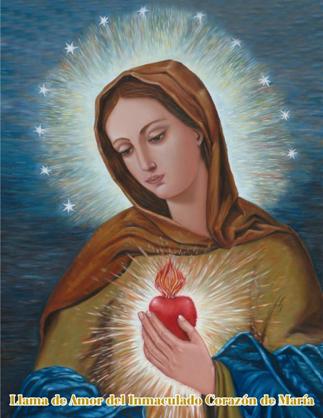 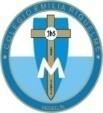 Colegio Emilia Riquelme. Taller de Tecnología e informática. Grado: PRIMERONuestra clase en el horario normal son los martes de 12:00 a 1:00 pm. Esta clase será virtual. Más adelante les comparto el ID.Correo: pbustamante@campus.com.co  (por favor en el asunto del correo escribir nombre apellido y grado. Gracias)(Los correos por si se presentan inquietudes).Fecha 01 DE SEPTIEMBRE de 2020Saludo: CANCION.Tema: CONTINUACION DE ELABORACIÓN DE TARJETA.Para la clase vamos a rasgar papel en trozos pequeños.Luego en la tercera hoja de la tarjeta debo dibujar lo que observo en la imagen la brocha y el pincel.Escribir para que sirven estas herramientas.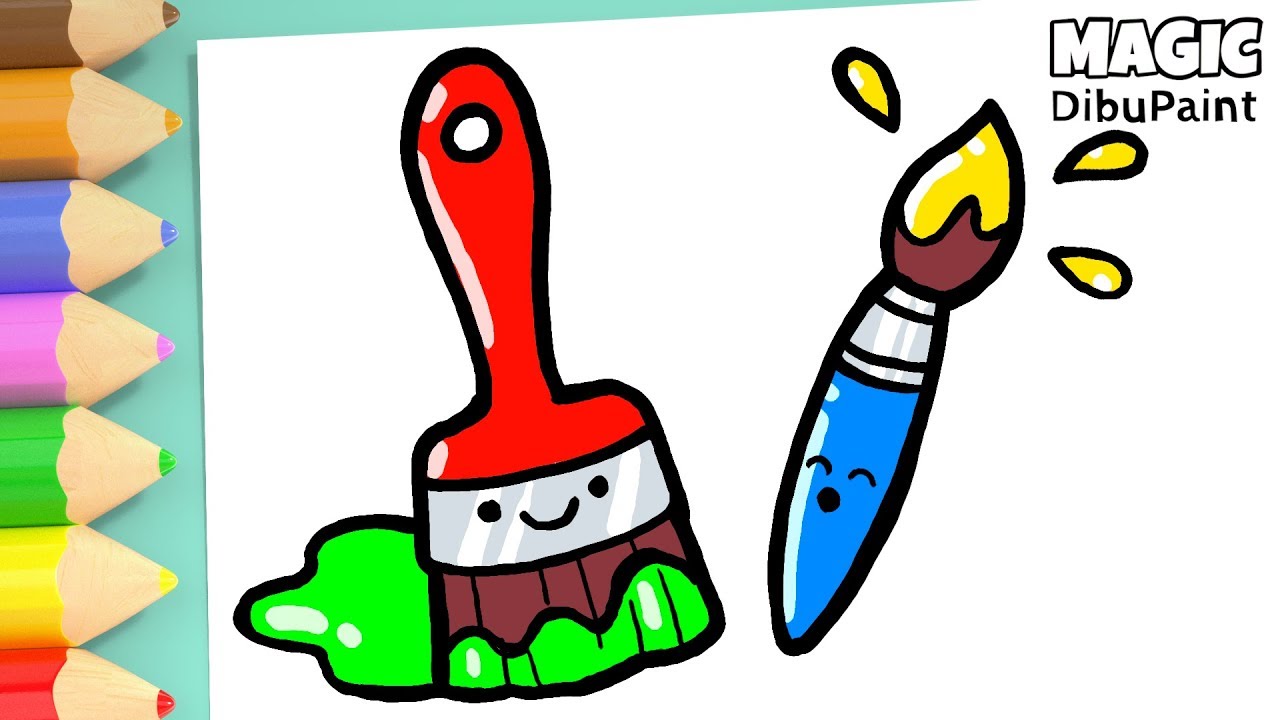 En la 4 hoja debo escribir felicitaciones por tu trabajo. Con colores, decorar.Enviar evidencia del trabajo al correo con nombre grado y apellido, nombre de la actividad tarjeta.